Муниципальное дошкольное образовательное учреждение«Детский сад №3» общеразвивающего видаКнижка-самоделкапо сказке К.И. Чуковского«Федорино горе»Сценарий развлечения для детейсредней группы «Огонек»Разработали и провели:Котельникова Ирина Вячеславовна, воспитатель высшей категорииКорюненко Ирина Сергеевна, воспитатель высшей категорииг. Ухта2011 Цель: воспитывать положительное отношение к художественной литературе   Задачи:продолжать знакомить с творчеством детского писателя К.И. Чуковского, со стихотворением К.И. Чуковского « Федорино горе».воспитывать чувство любви, добра и радости от общения друг с другом на основе произведений автора воспитывать ответственное отношение к трудуформировать у детей навык выразительного чтенияпродолжать совершенствовать различные виды речевой деятельности, обогащать словарный запасразвивать внимание, память вызвать воспитывать у детей самостоятельность в процессе выполнения заданий   Оборудование:рисунки-силуэты предметов, упомянутых в сказкевыставка книг К.И. Чуковскоготелефон - игрушкапортрет К. И. Чуковскогокарточки с отрывками из произведений Чуковского и загадкамиаудиозапись сказки «Федорино горе»мультипликационный фильм «Федорино горе»   План проведения досуга:вступительная беседамини-викторина по сказкам К.И. Чуковскогоотгадывание загадок о предметах, упомянутых в сказке «Федорино горе»раскрашивание готовых силуэтных картинок-отгадокизготовление книжки-самоделкиХод развлечения:1.Вступительная беседаВ: (загадывает  загадку) Не куст, а с листочками, Не рубашка, а сшита,Не человек, а рассказывает. Что это?Д: - Это книгиВ: (задает вопросы детям, далее -  реальные ответы детей) - Что такое книга?Д: - Это когда есть обложка и листочки внутриВ:  -  Зачем нужны книги?Д: - Чтобы читать, в сумку класть, чтобы читать в отпуске или лекции читать, картинки смотреть, узнавать новое. Стихи, рассказы, лекции. - Чем отличаются детские книги от других книг?Д: - Детские книжки бывают с картинками, разноцветные, яркие, красивые. Их очень интересно рассматривать. В них сказки, рассказы, загадки , истории загадочные. В них большие буквы, чтобы детям было легко читать. - Кто пишет детские книги?Д: - Люди, которые детей любят, знают много интересных историй, придумывают истории загадочные, волшебные, веселые и страшные.В:  - Каких детских писателей вы знаете?Д: - Носов, Чуковский, Маршак, Михалков.
В:  - Приглашаю вас в гости к писателю, который придумывал чудесные сказки в стихах для детей. (раздается телефонный звонок, воспитатель берет трубку игрушечного телефона).«У меня зазвонил телефон.Кто говорит? Слон.То олень позвонит, то тюлень…И такая дребедень
Целый день.
Динь-ди-лень, динь-ди-лень, динь-ди-лень. Вы узнали сказку? Кто ее написал?»Д: - Корней Иванович Чуковский.
 В: - (показывает   портрет К. И.  Чуковского)А вы знаете, что Корней - не совсем имя писателя. По-настоящему его звали Николай Корнейчуков. Из своей фамилии он сделал имя и фамилию, и получилось Корней Чуковский. В небольшом поселке Переделкино, что под Москвой, есть веселый, обозначенный громадными разноцветными буквами терем - теремок. Местные жители называют его «Дом дедушки Корнея».
Целый день здесь звенят детские голоса. И почти все выходят отсюда с радостными лицами. Вы, наверное, уже догадались, что это детская библиотека. А построил ее на свои деньги К.И. Чуковский. Конечно же, в библиотеке всегда было много книг Чуковского, некоторые из них вы видите на выставке.
Вечером, когда в библиотеке никого не остается,  сказки оживают. Слушайте внимательно, а потом назовите,  из каких произведений писателя эти отрывки.2. Мини-викторина Воспитатель читает отрывки из произведений писателя, используя иллюстрации к ним.3. Загадки  Воспитатель загадывает детям загадки, дети отвечают.4.Сюрпризный момент. Входит взрослый в костюме тетушки Федоры.Федора: - Здравствуйте, ребятки, уж как я вас люблю, за то, что вы так много знаете, и загадки-то все отгадали, а кто я такая знаете? Про меня Корней Иванович целую историю рассказал. Помните, от меня вся посуда убежала, я о ней не заботилась, не мыла, не чистила. Плохо мне одной было, а потом я с посудой своей помирилась, теперь  я -  чистюля, любо-дорого посмотреть!Д: - Вы Федора из сказки Чуковского «Федорино горе»!Федора: Да, это я, спасибо, узнали, милые вы мои! Очень вы мне, ребятки, нравитесь, тетушка я добрая и предлагаю вам поиграть. Хотите играть?Д: - Хотим!5.Физкультурная пауза Федора приглашает детей встать в круг и играет в имитационную игру, показывая движения.Игра  «Посуда»Раз, два, три, четыре,                   (хлопают в ладоши в такт)Раз, два, три, четыре,                   (удары кулачков друг о друга)
Всю посуду перемыли:                (одна ладонь скользит по другой по кругу)
Чайник, чашку, кружку, ложку   («наливают», «пьют», «размешивают»)
И большую поварешку.                («мешают в кастрюле вправо-влево»)

Раз, два, три, четыре,                   (хлопают в ладоши в такт)Раз, два, три, четыре,                   (удары кулачков друг о друга)Всю посуду перемыли:                (одна ладонь скользит по другой по кругу)Ничего  мы не разбили,               («грозят пальчиком»)
Нас за это похвалили!                  (гладят сами себя по голове)
Раз, два, три, четыре,                   (хлопают в ладоши в такт)Раз, два, три, четыре,                   (удары кулачков друг о друга)
Всю посуду перемыли:                (одна ладонь скользит по другой по кругу)
Мы Федоре помогали,                 (прыжки на месте с поворотом вокруг себя)Вместе весело играли!                  (прыжки вверх, хлопки  в ладоши над головой)
6. Изготовление книжки - самоделки    Федора достает из сумки, принесенной с собой, альбомные листы с нарисованными на них силуэтами посуды и кухонной утвари и предлагает раскрасить их. Для рисования все приготовлено заранее.Дети выбирают силуэт, раскрашивают акварелью или гуашью. Пока дети раскрашивают, Воспитатель включает музыку с записью русских народных мелодий и песен. Дети, которые закончили  работу раньше, могут потанцевать на ковре.Когда рисунки высохнут, Воспитатель и Федора наклеивают на них  заранее напечатанные отрывки из текста сказок и загадок, вкладывают картинки в файлы и собирают в папку. Из готовых картинок получается книжка - самоделка по сказке К.И. Чуковского «Федорино горе». Ее ставят на видное место на стенде Центр «Художественная литература». Дети радуются, как красиво и интересно получилось. Федора хвалит, прощается и уходит.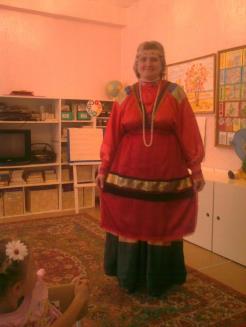 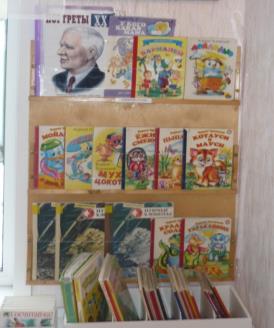         «Вот такая тетушка Федора…»                            «Выставка книг К.И. Чуковского»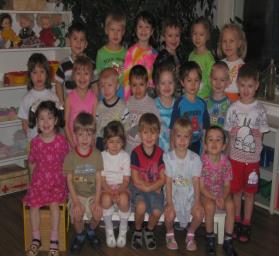 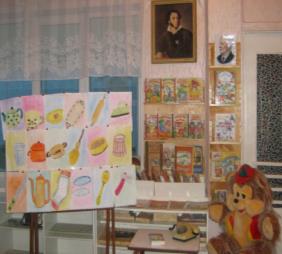         «Мы любим сказки и стихи…»                          «Работы для книжки-самоделки…»Странички из книжки – самоделки по сказке К.И. Чуковского «Федорино горе»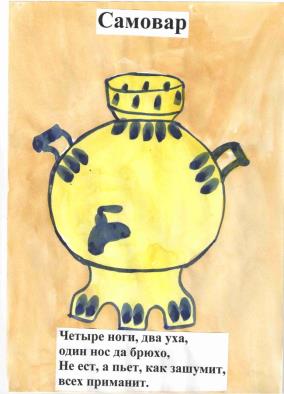 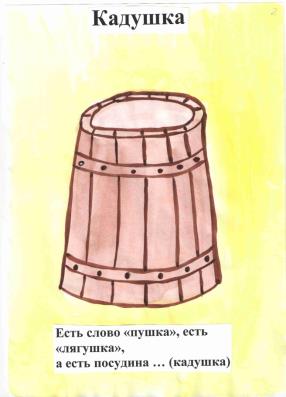 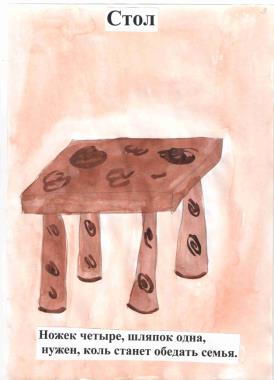 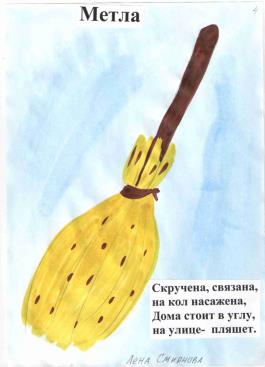 Странички из книжки – самоделки по сказке К.И. Чуковского «Федорино горе»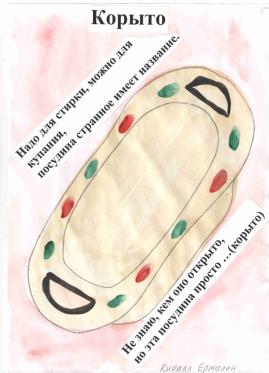 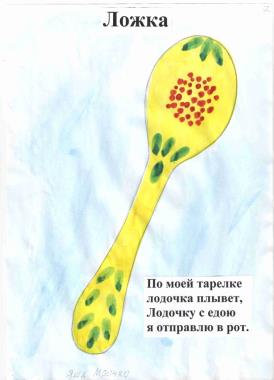 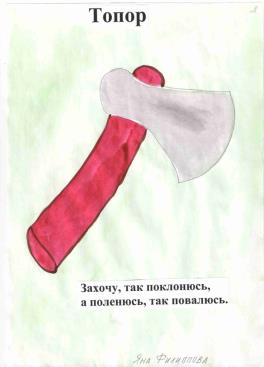 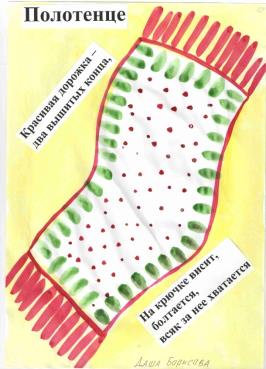 Странички из книжки – самоделки по сказке К.И. Чуковского «Федорино горе»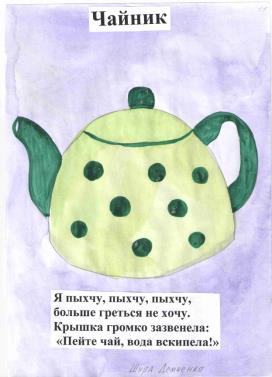 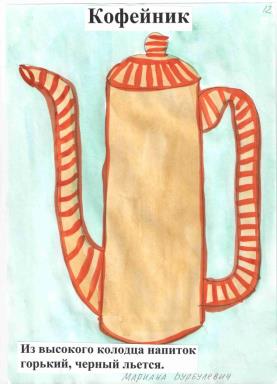 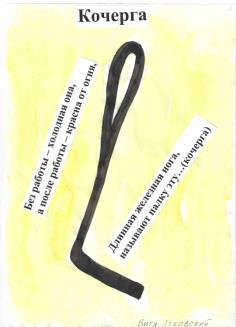 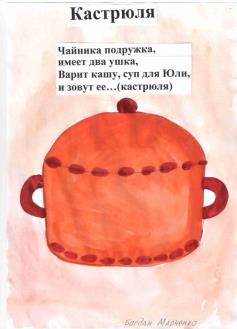 Странички из книжки – самоделки по сказке К.И. Чуковского «Федорино горе»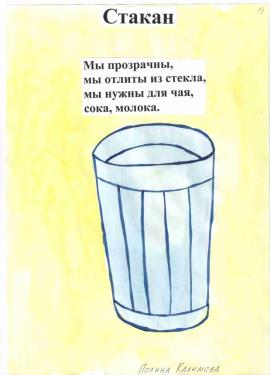 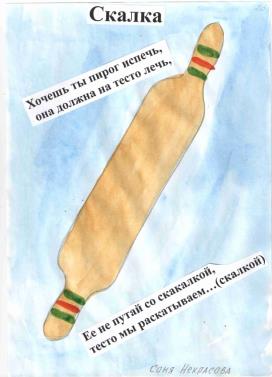 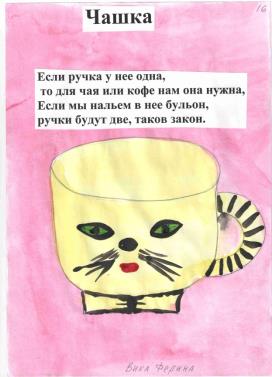 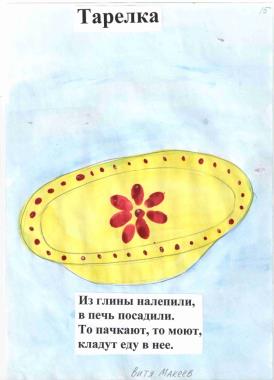 Отрывки из текста сказки К.И. Чуковского«Федорино горе» для книжки - самоделки«Скачет сито по полям, А корыто по лугам…»«За лопатою метла Вдоль по улице пошла…»«Топоры-то, топорыТак и сыплются с горы»Но, как черная железная нога,Побежала, поскакала кочерга.«И помчалися по улице ножи:«Эй, держи, держи, держи, держи!»«И кастрюли на бегу Закричали утюгу:«Я бегу, бегу, бегу,Удержаться не могу!»«Из окошка вывалился столИ пошел, пошел, пошел, пошел, пошел…»«А фарфоровые блюдца Над Федорою смеются…»«Но тарелки вьются, вьются,А Федоре не даются…»«Загляни-ка ты в кадушку –Там увидишь ты лягушку…»«Загляни-ка ты в ушат – Тараканы там кишат…»«И чашки ушли и стаканы,Остались одни тараканы…«И сказала чашка:«Ах, она бедняжка!»«И сказала скалка:«Мне Федору жалко!»«Долго, долго целовалаИ ласкала их она,Поливала, умывала,Вытирала их она… «…Полетели, зазвенели,Да к Федоре прямо в печь!Стали жарить, стали печь…«Самовар стоит,Словно жар горит:«Я Федорушку прощаю,Сладким чаем угощаю!» «Вот и чайник за кофейником бежит,Тараторит, тараторит, дребезжит…»«А за нею вилки,Рюмки да бутылки,Чашки да ложкиСкачут по дорожке…»1.И принесли ему зайку,Такого больного, хромого.И доктор пришил ему ножкиИ заинька прыгает снова.«Доктор Айболит»2.Я хочу напиться чаю,К самовару подбегаю,Но пузатый от меняУбежал, как от огня«Мойдодыр»3.Только заинька был паинька:Не мяукал, и не хрюкал – Под капустою лежал,По заячьи лопотал.«Путаница»4.А недавно две газелиПозвонили и запели:- Неужели, в самом делеВсе сгорели карусели.«Телефон»5.Он рычит, и кричит,И усами шевелит:«Погодите, не спешите,Я вас мигом проглочу!Проглочу, проглочу, не помилую!»«Тараканище»6.Наступила темнота,Не ходи за ворота:Кто на улицу попал – Заблудился и пропал.«Краденое солнце»7.Маленькие дети! Ни за что на светеНе ходите в Африку, в Африку гулять!В Африке акулы, в Африке гориллы,В Африке большие злые крокодилы.«Бармалей»8.Тараканы прибегали,Все стаканы выпивали,А букашки по три чашкиС молоком и крендельком.«Муха – цокотуха»9.И дать ему в награду Сто фунтов винограду,Сто фунтов мармеладу,Сто фунтов шоколадуИ тысячу порций мороженого.«Крокодил»10.Уж не буду, уж не будуЯ посуду обижать,Буду, буду я посудуИ любить, и уважать.«Федорино горе»1.Посуда новая, а вся в дырках.Сито2.Есть слово «пушка», есть «лягушка», а есть посудина …Кадушка3.Под крышей -  четыре ножки, а на крыше - суп да ложкиСтол4.Пляшет, скачет крошка, а всего одна ножка. Как устанет – в угол встанет.Веник5.Надо для стирки, можно для купания, посудина странное имеет название. Не знаю, кем оно открыто, но эта посудина просто …Корыто6.Четыре ноги, два уха, один нос да брюхо,Не ест, а пьет, как зашумит, всех приманит.Самовар7.По моей тарелке лодочка плывет,Лодочку с едою я отправлю в рот.Ложка8.Захочу, так поклонюсь, а поленюсь, так повалюсь.Топор9.Скручена, связана, на кол насажена, а по улице – пляшет.Метла10.Летом спит, зимой горит, пасть открывает, что дают, глотает.Печка11.Рогат, да не бык, хватает, да не сыт,Людям отдает, а сам на отдых идет.Ухват12.Гладит все, чего касается, а дотронешься – кусается.Утюг13.Я пыхчу, пыхчу, пыхчу, больше греться не хочу.Крышка громко зазвенела: «Пейте чай, вода вскипела!»Чайник14.Из высокого колодца напиток горький, черный льется.Кофейник15.Утка  в воде, а хвост на горе.Ковш16.Смастерили из досок и надели поясок, И хранит посуда эта с грядки собранное лето.Кадушка17Без работы – холодная она, а после работы – красна от огня,Длинная железная нога, называют палку эту…Кочерга18.Красивая дорожка - два вышитых конца,На крючке висит, болтается, всяк за нее хватается.Полотенце19.Ножек четыре, шляпок одна, нужен, коль станет обедать семья.Стол20.У туши уши, а головы нет.Ушат21.Если хорошо заточен, хорошо он режет очень – Хлеб, картошку, свеклу, мясо, рыбу, яблоки и масло.Нож22.Из глины налепили, в печь посадили.То пачкают, то моют, кладут еду в нее.Тарелка23.Если ручка у нее одна, то для чая или кофе нам она нужна,Если мы нальем в нее бульон, ручки будут две, таков закон.Чашка24.Чайника подружка, имеет два ушка,Варит кашу, суп для Юли, и зовут ее…Кастрюля25.Под чайную чашку подставят бедняжкуНапиток горячий на донышко льют.Блюдце26.Мы прозрачны, мы отлиты из стекла, мы нужны для чая, сока, молока.Стаканы27.Хочешь ты пирог испечь, она должна на тесто лечь,Ее не путай со скакалкой, тесто мы раскатываем …Скалка